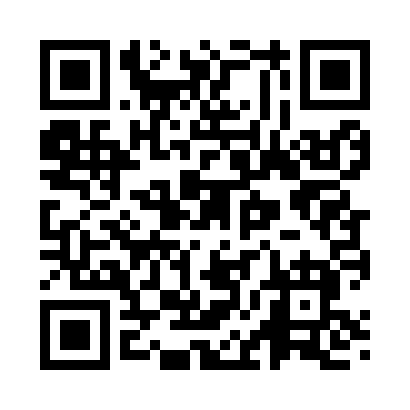 Prayer times for Sandfort, Alabama, USAMon 1 Jul 2024 - Wed 31 Jul 2024High Latitude Method: Angle Based RulePrayer Calculation Method: Islamic Society of North AmericaAsar Calculation Method: ShafiPrayer times provided by https://www.salahtimes.comDateDayFajrSunriseDhuhrAsrMaghribIsha1Mon4:175:3812:454:267:529:132Tue4:175:3812:454:267:529:133Wed4:185:3912:454:277:529:134Thu4:185:3912:454:277:529:125Fri4:195:4012:464:277:519:126Sat4:205:4012:464:277:519:127Sun4:205:4112:464:277:519:118Mon4:215:4112:464:287:519:119Tue4:225:4212:464:287:519:1110Wed4:225:4212:464:287:509:1011Thu4:235:4312:474:287:509:1012Fri4:245:4312:474:287:509:0913Sat4:245:4412:474:287:499:0914Sun4:255:4512:474:287:499:0815Mon4:265:4512:474:287:499:0816Tue4:275:4612:474:297:489:0717Wed4:285:4612:474:297:489:0618Thu4:285:4712:474:297:479:0619Fri4:295:4812:474:297:479:0520Sat4:305:4812:474:297:469:0421Sun4:315:4912:474:297:469:0322Mon4:325:4912:474:297:459:0323Tue4:335:5012:474:297:449:0224Wed4:335:5112:474:297:449:0125Thu4:345:5112:474:297:439:0026Fri4:355:5212:474:297:438:5927Sat4:365:5312:474:297:428:5828Sun4:375:5312:474:297:418:5729Mon4:385:5412:474:297:408:5630Tue4:395:5512:474:287:408:5531Wed4:405:5512:474:287:398:54